Практическое занятие №47.    Вычисление площадей поверхностей и объемов  тел вращения.Цель работы: формирование навыков вычисления площадей поверхностей и объемов тел вращения.Теоретические сведения: Задания для выполнения: Контрольныевопросы: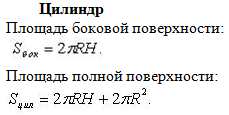 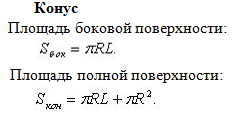 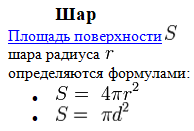 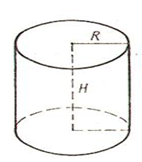 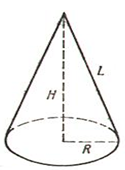 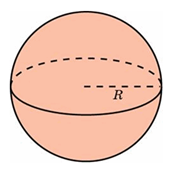 1 вариант2 вариант1. Радиус основания цилиндра равен 3, высота равна 6. Найдите площадь боковой поверхности цилиндра, деленную на . Найдите объем цилиндра.1. Радиус основания цилиндра равен 5, высота равна 4. Найдите площадь боковой поверхности цилиндра, деленную на . Найдите объем цилиндра.2. Образующая конуса 65 см, высота 52 см. Найти площадь полной поверхности и объем конуса.2. Образующая конуса 45 см, высота 27 см. Найти площадь полной поверхности и объем конуса.3. Куча щебня имеет коническую форму, радиус основания которой 2м, а образующая 2,5м. Найдите объем кучи щебня.3. Куча щебня имеет коническую форму, радиус основания которой 2м, а образующая 2,5м. Найдите объем кучи щебня.4. Площадь большего круга шара равна 8. Найти площадь поверхности шара.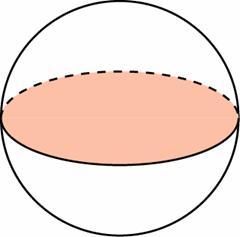 4. Площадь большего круга шара равна 6. Найти площадь поверхности шара.5. Объем шара радиуса R равен V.Найдите: объем шара радиуса: а)2R; б) 0,5 R.5. Объем шара радиуса R равен V.Найдите: объем шара радиуса: а)3R; б) 2,5 R.6 (доп.) Осевым сечением цилиндра является квадрат, площадь которого 16см2 . Найдите боковую поверхность цилиндра.6. (доп.) Высота цилиндра 9см, а радиус основания 3см. Найдите полную поверхность цилиндра.1 вариант2 вариантЗакончить предложение:    1. Цилиндром называется тело, которое состоит из…   2. Образующей конуса называется отрезок, соединяющий ..  3. Радиусом цилиндра и конуса называется …   4. Высотой цилиндра называется отрезок соединяющий …5. Всякое сечение шара плоскостью есть круг. Центр этого круга есть ... перпендикуляра, опущенного из центра шара на секущую плоскость.Закончить предложение:    1.   Конусом называется тело,  которое состоит из …   2. Образующей цилиндра называется отрезок, соединяющий ..   3. Основанием цилиндра и конуса является …    4. Высотой конуса называется отрезок соединяющий …5. Плоскости, равноудаленные от центра, пересекают шар по... кругам.